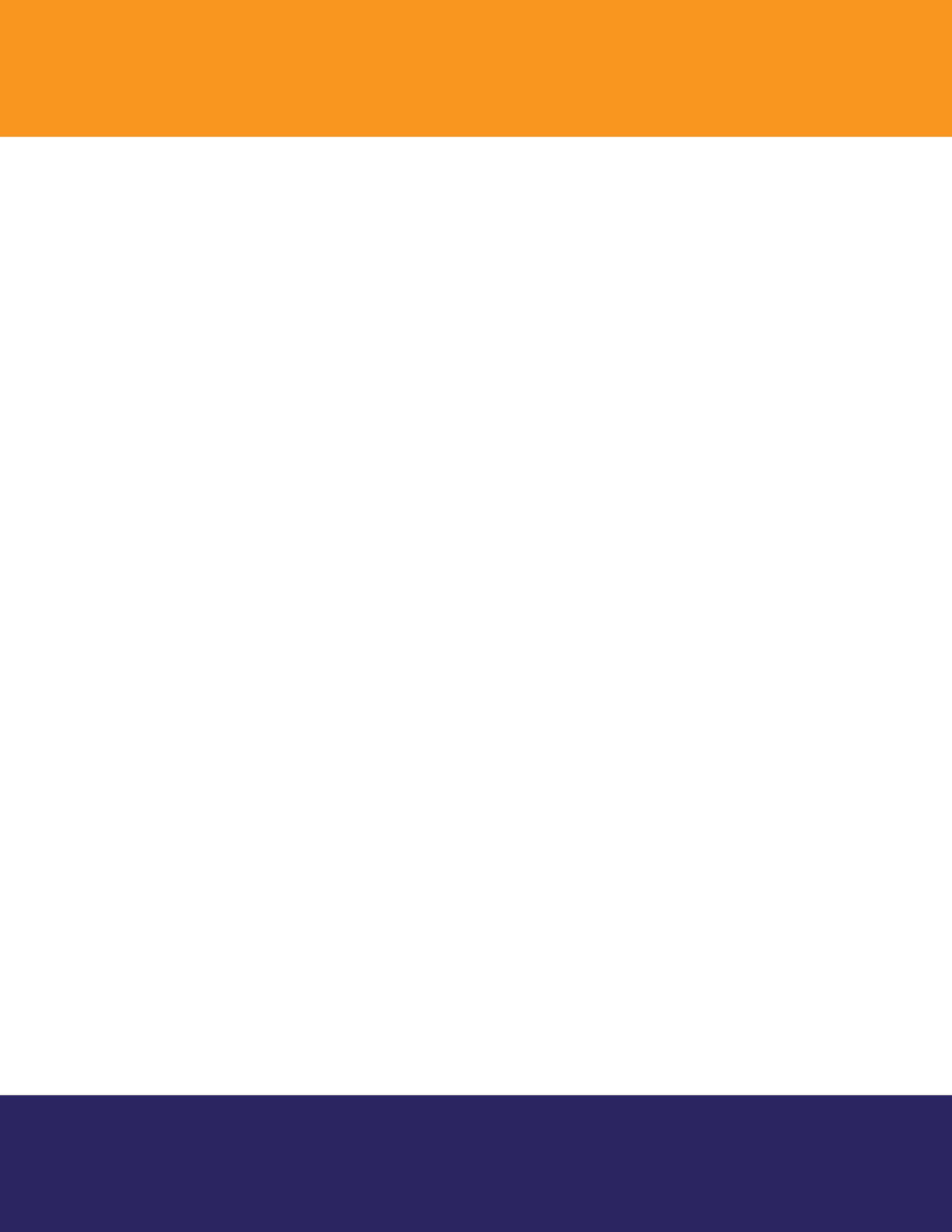 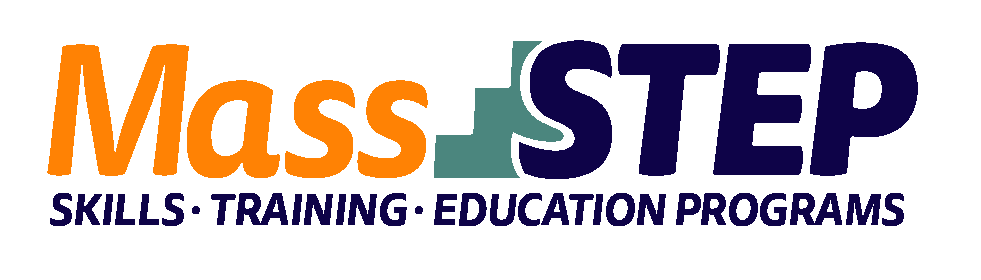 Weekly ScheduleContact: Christa Silva, MassSTEP Community Outreach Counselor, christa.silva@bristolcc.edu, 774-357-2430Website:http://www.bristolcc.edu/learnatbristol/prepareforcollege/adulteducation/adulteducationcareerpathways/  Adult Education Provider:Bristol Community College (BCC)Type of Organization:Community CollegeWorkforce Training Provider:Bristol Community CollegeEmployer Partners:City of Fall River Water Division and Veolia North AmericaLevel:Reading and Math GLE 7-12.9Credential:Massachusetts Municipal Wastewater Treatment Plant Operator Grade 3 Certification  Occupational Group:ProductionOccupation: Water and Wastewater Treatment Plant and System OperatorsProgram Description:Students interested in a career in the field of water quality are co-enrolled in Bristol’s adult education classes (HiSET/GED) and two college level Clean Water Quality courses as part of Bristol’s Clean Water Technology Professional Certificate Program. Coursework prepares students for the Massachusetts Wastewater Operator I Certification Exam.  Successful completion of the exam qualifies students to become a licensed Massachusetts Wastewater I Technician.  Monday Tuesday Wednesday Thursday 9:00 AM – 11:00 AM Group and individual tutoringEGR 143 –Conceptual Math for Environmental TechniciansEGR 241 –Clean Water Technology IEGR 241 –Clean Water Technology I11:00 AM – 12:00 PM Individual advising appointmentsEGR 143 –Conceptual Math for Environmental TechniciansEGR 241 –Clean Water Technology IEGR 241 –Clean Water Technology I12:00 PMIndividual advising appointments12:30 PM – 2:30 PM Individual advising appointmentsAdult Education – MathCareer ReadinessAdult EducationELA